Памятка для родителей«Безопасные шаги на пути к безопасности на дороге»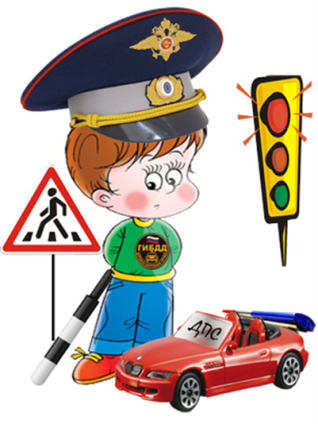 Что должны знать родители о своем ребенке?В 3-4 года ребенок может отличить движущуюся машину от стоящей, но он уверен, что машина останавливается мгновенно.В 6 лет - боковым зрением он видит примерно 2/3 того, что видят взрослые; не умеет определить, что движется быстрее: велосипед или спортивная машина; не умеет правильно распределять внимание и отделять существенное от незначительного.В 7 лет - более уверенно отличать правую сторону дорогу от левой.В 8 лет - может мгновенно отреагировать на отклик и т.д.; имеет опыт пешеходного передвижения на дороге; активно осваивает основные навыки езды на велосипеде; умеет определять источник шума; устанавливать связь между величиной предмета, его удаленностью и временем (чем ближе автомобиль, тем он больше).Что должны делать родители?Быть примером для своего ребенка в поведении на дороге, как пешеход, и как водитель.ВСЕГДА пристегиваться в машине.Использовать автолюльку, автокресло или ремень (по возрасту) для ребенка. ВСЕГДА.Купить себе и ребенку фликеры (светоотражатели) на одежду. Актуально в темное время суток и зимой.Учить своего ребенка тому, что именно от поведения зависит ЕГО ЖИЗНЬ и ЖИЗНЬ ДРУГИХ ЛЮДЕЙ, участников дорожного движения.